Creator of meteor showers and rain showers, forests and lakes, dandelions and gladiolas; of frogs, fish, flamingos, foxes and fireflies; thank you for summer.  We rejoice in your marvelous works!Sunday School  9:30 am		Worship 10:30 am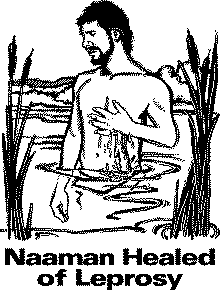 A TIME FOR GATHERINGLet the first tone of the music prepare our hearts for worship.   PIANO PRELUDE:	“I Bowed on My Knees and Cried “Holy”	Culross   WELCOME and ANNOUNCEMENTS   CALL TO WORSHIP   INVOCATION *HYMN OF PRAISE:	“For the Beauty of the Earth”	560A TIME FOR GIVING   SHARING OUR TITHES AND OFFERINGS WITH GOD	  Offertory:	“I Know Whom I Have Believed”	McGranahan	*Doxology	*Offertory PrayerA TIME FOR SHARING   SHARING OUR JOYS AND CONCERNS   MORNING PRAYER   HYMN:		“There Is a Redeemer”	206A TIME FOR RECEIVING   SCRIPTURE:	II Kings 5:1-14	Pew Bible Pg. 325-326   MESSAGE:		Pastor James		“Are We Thankful for What God Has Done for Us”                A TIME FOR SENDING*HYMN OF FAITH:	“Count Your Blessings”	563*THE BENEDICTION*POSTLUDE:	“The Bond of Love”	Skillings               *Please Stand (if able)          ANNOUNCEMENTSThe bulletin covers are given to the glory of God by sister Carolyn & Jeff Burkett family in honor of Alberta Bush’s birthday.Happy Birthday and God Bless!The Upper Rooms for September-October are on the back table in the Sanctuary.Gary Mosholder is selling candy bars for $1.25.  This fund raiser benefits the Crusaders Sunday School Class.During August we will be collecting health kits, school kits and clean-up buckets for Church World Service.  There is a list of items needed for each kit on the front table.  Please place items there.  If you would prefer to give a monetary gift, please see Becky.  She will purchase items needed for one of the kits.  We are half way to our goal.  Currently there are 16 health kits, and 12 school kits.Please remember Eileen McGinnis’ birthday this Thursday, August 22.  Her address is:              Meadowview Nursing CenterRm 324-A1404 Hay StreetBerlin, PA  15530The Crusaders SS Class will be visiting her on her birthday.  All are welcome to come.  We will meet at the Dairy Bar Restaurant in Berlin at 11:45 am.There will be a Vesper Service at the Church Grove next Sunday evening, August 25, at 6:00 pm.  Adult Fellowship Breakfast will be held Saturday, August 31, at 8:30 am at Graystone Restaurant.  Pizza pick up and class meeting will be held at the church following the breakfast.Spiritual Life Sunday will be on September 15.  The Rev. John Shaffer will serve as the guest minister.  A covered dish dinner will follow the service.  Please plan on attending.	ATTENDANCE / STEWARDSHIP FOR LAST SUNDAYSunday School:  8	Envelopes	$  690.00Worship:  20		Loose	11.00		Sunday School	10.00		Rec Area	100.00		Yard Sale	209.79		Upper Room	4.00		Memorial Plaque	     25.00		TOTAL	$1,049.79General Fund Offering:  $1,020.79Amount Needed to Meet Budget:  $1,106.25THIS WEEKThurs.	8/22	11:45 am	Visit Eileen McGinnis for her birthday						Meet at Dairy Bar Restaurant in BerlinLOOKING AHEADSun.	8/25	6:00 pm	Vesper ServiceSat.	8/31	8:30 am	Adult Fellowship Breakfast at Graystone 			Restaurant, pizza pick up & class meetingPRAYER LISTScalp Level Church of the Brethren – Our Prayer Partner for 2019Our Congregation    Church Leadership    Our Country    Middle East SituationEl Paso    Dayton    MississippiMilitary PersonnelBrock Hemminger    David Rehn    Robert Yurasko    Ben ShileyDerek Mullen   Adam VeresShut-InsDonna Kelley     Eleanor Lose     Eileen McGinnis     Alden FingerhootBecky Mosholder	Remington Ogren 1	Mark Wash 2Patricia Kurtz	Matt Burns 1	Melissa Holbrook 2Jim Thompson	Jean Draisy 1	Ashley Beener 3Helen Bracken	Thomas Walker 2	Susan Simmons 3	Toni Burns 2	Mark Shaffer 3		Velva Jewel FamilyNO ONE HOSPITALIZEDSERVING THE CHURCH THIS MORNINGChoir Director…………….……………………….….………….Melanie ShileyPianist……………………………….…...……………..………….Laura KrouseDeacon On-Call (8/19 – 9/1)…………………………………..Carol Weimer (1)Ushers/Greeters……………….……………..…Frank Rehn, Gary D. MosholderOffice Phone (814) 536-6716    Pastor Braunns (814) 532-8858ROXBURY CHURCH OF THE BRETHREN          112 Sell Street                 Johnstown, PA  15905Reverend James H. Braunns, Jr. PastorAugust 18, 2019     10:30 am